OV - Úkol pro žáky 9. ročníku 				(11. – 15. 1. 2021).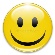 Prostuduj přiložené soubory a přemýšlej nad otázkami do OV.(rádi používáte techniku – pokuste se vyhledat odpovědi i na internetu, pročtěte a vypíchněte nejdůležitější – neopisujte prosím všechno)Najdeš peněženku s občanským průkazem a penězi, co uděláš? Jaké důsledky mohou mít tvá rozhodnutí?Co se stane, když ve fotbalu nebudeš dodržovat pravidla?Spolužák ti kopíruje počítačové hry, nabízí ti je za protislužbu pomoci s domácími úkoly. Vezmeš to?Jsi členem politické strany, nesouhlasíš s její současnou politikou, jak se zachováš?Nezdravíš lidi v domě, protože je blíž neznáš, budeš za to nějak potrestán?Lidé na ulici se posmívají cizincům a útočí na ně, přidáš se k nim? Proč?--------------------------------------------------------------------------------------------------------Ke každé otázce napište odpověď (jak to vidíte a cítíte z vašeho pohledu) 1 – 5 řádků vypracovat do sešitu OV nebo list A4.Opiš otázku a ke každé otázce - doplň odpověď – otázky můžete označit barevně, ať se vám to lépe učí. Kontrola ve škole - pokud nepůjdete 25. 1. 2021 do školy, zápis mi vyfoťte mobilním telefonem a pošlete na email - j.kudela@ulesakarvina.czDěkuji za Váš čas strávený u školní práce. S pozdravem Jaroslav Kuděla